附件1：四川省绿色建筑与BIM技术实战大讲堂第三期——施工企业BIM实战应用会议议程主讲人简介：附件2：参会回执表单位名称：注：回执电子邮箱：hul@rcdtech.cn，联系人：胡琳 17313115300。13:30-14:00签到14:00-14:30领导致辞承办单位领导致辞主办单位领导致辞四川省住建厅领导致辞14:30-15:00中国华西企业股份有限公司安装工程公司 钟奕  ——基于BIM的电气管井安装技术15:00-15:30四川省工业设备安装有限公司  尹丹——非常规综合支吊架整体解决方案15:30-16:00四川省建筑科学研究院有限公司 王振冰——BIM模型在建筑三维动画演示中的应用16:00-16:30中国华西企业股份有限公司卢智宇——成都天府国际机场航站区土建施工总承包二标段-BIM技术应用总结16:30-17:00中国华西企业有限公司龙绍章——中国华西BIM技术应用及发展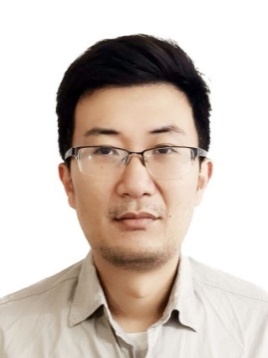 姓名：钟奕简介：中国华西企业股份有限公司安装工程公司BIM技术负责人、梦魔方广场项目技术总监。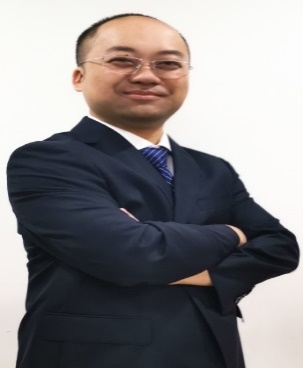 姓名：尹丹简介：高级工程师、省安BIM中心高级主管、中国安装协会BIM技术人才库专家、四川省建设科技协会BIM分会副会长助理、四川省建筑信息化专委会主任助理。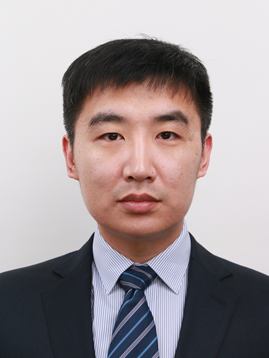 姓名：王振冰简介：四川省建筑科学研究院有限公司设计所BIM负责人,7年BIM一线工作经验。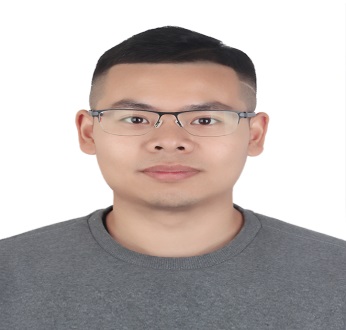 姓名：卢智宇简介：中国华西十二公司三分公司BIM技术主管、工程师、一级建造师。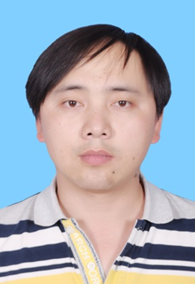 姓名：龙绍章简介：中国华西企业有限公司技术中心主任、一级建造师、高级工程师。姓名部门职位联系电话